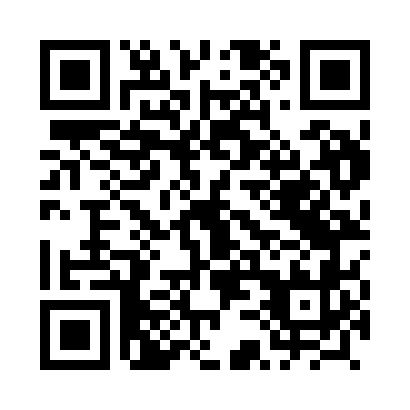 Prayer times for Bedlino, PolandMon 1 Apr 2024 - Tue 30 Apr 2024High Latitude Method: Angle Based RulePrayer Calculation Method: Muslim World LeagueAsar Calculation Method: HanafiPrayer times provided by https://www.salahtimes.comDateDayFajrSunriseDhuhrAsrMaghribIsha1Mon4:226:2812:595:257:319:292Tue4:196:2512:595:277:339:313Wed4:166:2312:585:287:359:344Thu4:136:2112:585:297:379:365Fri4:106:1812:585:317:399:396Sat4:076:1612:585:327:409:417Sun4:036:1412:575:337:429:448Mon4:006:1112:575:347:449:479Tue3:576:0912:575:367:469:4910Wed3:546:0612:575:377:489:5211Thu3:506:0412:565:387:509:5512Fri3:476:0212:565:397:519:5713Sat3:435:5912:565:417:5310:0014Sun3:405:5712:565:427:5510:0315Mon3:375:5512:555:437:5710:0616Tue3:335:5212:555:447:5910:0917Wed3:295:5012:555:468:0010:1218Thu3:265:4812:555:478:0210:1519Fri3:225:4612:545:488:0410:1820Sat3:195:4312:545:498:0610:2121Sun3:155:4112:545:508:0810:2422Mon3:115:3912:545:528:1010:2723Tue3:075:3712:545:538:1110:3024Wed3:035:3512:535:548:1310:3425Thu2:595:3312:535:558:1510:3726Fri2:555:3012:535:568:1710:4127Sat2:515:2812:535:578:1910:4428Sun2:475:2612:535:588:2010:4829Mon2:425:2412:536:008:2210:5130Tue2:415:2212:536:018:2410:55